INDICAÇÃO Nº 7941/2017Indica ao Poder Executivo Municipal a roçagem de mato do canteiro, na extensão da Avenida Augusto Scomparin, no Bairro Parque Zabani. Excelentíssimo Senhor Prefeito Municipal, Nos termos do Art. 108 do Regimento Interno desta Casa de Leis, dirijo-me a Vossa Excelência para indicar que, por intermédio do Setor competente, promova a roçagem de mato do canteiro, na extensão da Avenida Augusto Scomparin no Bairro Parque Zabani. Justificativa:Este vereador foi procurado por munícipes, informando que a área pública está com muito mato, podendo provocar a proliferação de animais peçonhentos.Plenário “Dr. Tancredo Neves”, em 19 de outubro de 2.017.Carlos Fontes-vereador-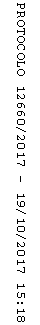 